Проект подготовлен администрацией Дальнегорского городского округа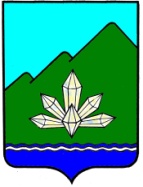 Приморский крайДума Дальнегорского городского округавосьмого созываПРОЕКТ РЕШЕНИЯ«__» __________2023г.                 г. Дальнегорск                                            № ___О внесении изменений в решение Думы Дальнегорского городского округа от 01.12.2022 № 30 «О бюджете Дальнегорского городского округа на 2023 год и плановый период 2024 и 2025 годов»Руководствуясь Бюджетным кодексом Российской Федерации, Федеральным законом «Об общих принципах организации местного самоуправления в Российской Федерации», Уставом Дальнегорского городского округа, Положением «О бюджетном процессе в Дальнегорском городском округе»,Дума Дальнегорского городского округа,РЕШИЛА:1. Внести в решение Думы Дальнегорского городского округа от 01.12.2022 № 30 «О бюджете Дальнегорского городского округа на 2023 год и плановый период 2024 и 2025 годов» (газета «Трудовое слово» от 07.12.2022 №49) следующие изменения:1.1) в пункте 1.1 цифры «1 592 816 438,71» заменить цифрами «1 649 424 866,10»;1.2) в пункте 1.2 цифры «1 595 561 783,18» заменить цифрами «1 702 038 759,92»;1.3) в пункте 1.3 цифры «2 745 344,47» заменить цифрами «52 613 893,82»;1.4.) в абзаце втором пункта 2.1 цифры «1 702 253 593,36» заменить цифрами «1 790 915 774,38»;1.5) в абзаце третьем пункта 2.1 цифры «1 732 324 654,41» заменить цифрами «1 766 758 813,05»;1.6) в абзаце втором пункта 2.2 цифры «1 702 253 593,36» заменить цифрами «1 790 915 774,38»;1.7) в абзаце третьем пункта 2.2 цифры «1 732 324 654,41» заменить цифрами «1 766 758 813,05»;1.8) в абзаце втором пункта 2.4 цифры «36 181 809,15» заменить цифрами «36 330 217,94»;1.9) в абзаце третьем пункта 2.4 цифры «43 837 408,61» заменить цифрами «44 018 504,73»;1.10) в пункте 3.2 цифры «50 000 000,00» заменить цифрами «110 000 000,00»;1.11) в абзаце пятом пункта 5 слова «, в размере 10 процентов» исключить;1.12) пункт 9 изложить в следующей редакции:«9. Утвердить объем бюджетных ассигнований муниципального дорожного фонда Дальнегорского городского округа на 2023 год в размере 48 924 380,10 рублей, на плановый период 2024 и 2025 годов – в размере соответственно 15 691 510,00 рублей и 17 223 080,00 рублей.»;1.13) дополнить пунктом 13.1 следующего содержания:«13.1. Установить, что часть прибыли муниципальных унитарных предприятий, остающаяся после уплаты налогов и иных обязательных платежей, подлежит зачислению в бюджет Дальнегорского городского округа в размере 10 процентов и не позднее 1 июля года, следующего за отчетным.»;1.14) пункт 14 изложить в следующей редакции:«Утвердить резервный фонд Администрации Дальнегорского городского округа на 2023 год в сумме 30 000 000,00 рублей, на плановый период 2024 и 2025 годов в сумме соответственно 4 300 000,00 рублей и 4 300 000,00 рублей.»;1.15) пункт 15 изложить в следующей редакции:«15. Утвердить объем бюджетных ассигнований на осуществление бюджетных инвестиций в объекты муниципальной собственности: 1) на 2023 год в размере 20 120 995,99 рублей, в том числе:на приобретение жилых помещений для детей-сирот и детей, оставшихся без попечения родителей, лиц из числа детей-сирот и детей, оставшихся без попечения родителей, жилыми помещениями – 9 200 832,00 рублей;на реконструкцию МБУ ДК «Горняк» – 1 199 163,19 рублей;на строительство Дальнегорского городского кладбища (с. Сержантово) – 6 250 000,00 рублей;на строительство автомобильных дорог для подъезда к земельным участкам, предоставляемым многодетным семьям в районе ул. Крайняя, ул. Ильченко, ул. Цветная в г. Дальнегорск – 3 471 000,80 рублей.2) на плановый период 2024 и 2025 годов – в размере соответственно 9 176 027,47 рублей и 8 523 180,00 рублей, в том числе:на приобретение жилых помещений для детей-сирот и детей, оставшихся без попечения родителей, лиц из числа детей-сирот и детей, оставшихся без попечения родителей, жилыми помещениями: на 2024 год – 8 523 180,00 рублей и на 2025 год –  8 523 180,00 рублей;на реконструкцию МБУ ДК «Горняк»: на 2024 год – 652 847,47 рублей и на 2025 год –  0,00 рублей.»;1.16) Абзац второй пункта 18 дополнить словами: «, при осуществлении закупки у единственного поставщика (исполнителя, подрядчика) в соответствии с пунктом 9 части 1 статьи 93 Федерального закона «О контрактной системе в сфере закупок товаров, работ, услуг для обеспечения государственных и муниципальных нужд»;»;1.17) приложение № 1 «Источники внутреннего финансирования дефицита бюджета Дальнегорского городского округа на 2023 год и плановый период 2024 и 2025 годов» изложить в редакции приложения № 1 к настоящему решению;1.18) приложение № 2 «Программа муниципальных внутренних заимствований Дальнегорского городского округа на 2023 год и плановый период 2024 и 2025 годов» изложить в редакции приложения № 2 к настоящему решению;1.19) приложение № 3 «Объем доходов бюджета Дальнегорского городского округа на 2023 год и плановый период 2024 и 2025 годов» изложить в редакции приложения № 3 к настоящему решению;1.20) приложение № 4 «Объем межбюджетных трансфертов, получаемых бюджетом Дальнегорского городского округа из других бюджетов бюджетной системы на 2023 год и плановый период 2024 и 2025 годов» изложить в редакции приложения № 4 к настоящему решению;1.21) приложение № 5 «Распределение бюджетных ассигнований из бюджета Дальнегорского городского округа по разделам, подразделам, целевым статьям, группам видов расходов бюджета Дальнегорского городского округа на 2023 год и плановый период 2024 и 2025 годов» изложить в редакции приложения № 5 к настоящему решению;1.22) приложение № 6 «Распределение бюджетных ассигнований из бюджета Дальнегорского городского округа по целевым статьям муниципальным программам и непрограммным направлениям деятельности, группам видов расходов классификации расходов бюджетов на 2023 год и плановый период 2024 и 2025 годов» изложить в редакции приложения № 6 к настоящему решению;1.23) приложение № 7 «Распределение бюджетных ассигнований из бюджета Дальнегорского городского округа по разделам, подразделам, целевым статьям и группам видов расходов в ведомственной структуре расходов бюджета на 2023 годи плановый период 2024 и 2025 годов» изложить в редакции приложения № 7 к настоящему решению.2. Настоящее решение вступает в силу после его официального опубликования в газете «Трудовое слово» и подлежит размещению на официальном сайте Дальнегорского городского округа в сети Интернет.Председатель Думы Дальнегорского городского округа                                                    Н.Ю. ХарламовГлаваДальнегорского городского округа			                        А.М. Теребилов